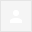 Английский язык 10б05.05. S.b.p.72 (read/ translate).W.b. p.77(3-5).07.05. Развитие навыков аудирования. Подготовка к ЗНО. Test 9